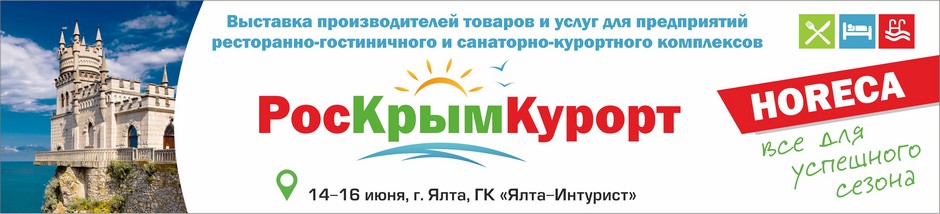 Специализированная выставка индустрии гостеприимства
«РосКрымКурорт»14-16 июня 2016 г.  в ГК «Ялта-Интурист»г. Ялта, ул. Дражинского, 50.Выставка «РосКрымКурорт» является значимым событием для специалистов гостинично-ресторанного бизнеса и санаторно-курортного комплекса в регионе. На выставочной площадке участники представляют оборудование, технологии, материалы и продукты питания, необходимые для комплексного оснащения и качественной работы отелей, пансионатов, предприятий индустрии питания и курортных комплексов.Участие в «РосКрымКурорт» дает возможность продемонстрировать продукцию и услуги значительному количеству руководителей и специалистов предприятий общественного питания и гостиничного хозяйства. В число посетителей выставки входят частные предприниматели, специалисты по закупкам, руководители и управляющие, представляющие предприятия сегмента HoReCa.                                                                Участники ВыставкиК участию в Выставке приглашаются лидеры индустрии гостеприимства Крыма, других регионов РФ и стран СНГ, производители и поставщики оснащения для санаторно-курортных и туристических учреждений (HoReCa), фермерские хозяйства, компании, оказывающие услуги в сфере транспортных перевозок и страхования, банковские учреждения.Выставка объединит производителей и поставщиков оборудования для предприятий общественного питания, профессиональной посуды и инвентаря, мебели, предметов интерьера, оборудования для пляжей, бассейнов, профессионального текстиля, униформы, автоматизации, систем безопасности, энергосберегающие компании, света и звука, евент-компании и производителей рекламных продуктов.Посетители ВыставкиУправляющие и специалисты предприятий гостиничного бизнеса.Владельцы ресторанов, кафе, баров, бистро, фастфудов.Оптовые поставщики рынка HoReCа.Директора и менеджеры предприятий торговли и общественного питания.Собственники предприятий сферы развлечений и фитнеса.Дистрибьюторы торговых марок сферы HoReCa.Представители дизайнерских агентств и студий.Руководители санаторно-курортных учреждений.Руководители домов отдыха, туристических комплексов.Программа выставкиВ рамках выставки пройдут обучающие семинары для обслуживающего персонала и менеджеров компаний, шоу барменов, презентации, конкурсы, розыгрыши призов, профессиональные встречи и обмен опытом для владельцев бизнеса. Деловая программа «РосКрымКурорт» – это опыт ведущих экспертов отрасли, практические советы, новые возможности и направления развития Вашего бизнеса.В экспозиции выставки представлен полный комплекс услуг, необходимых для качественной работы и развития предприятий гостинично-ресторанного бизнеса.Отдел по связям с общественностью Демидова Юлия, тел.: +7 (978) 74-77-549Email: tppcrimea@mail.ru, office@tppcrimea.ru